KWIATKI KASI – P. Siewiera-KozłowskaKasia Kwiatki raz wąchała                              x 
A psik!  A psik! A psik!                                                    
A wąchając tak śpiewała:                            A     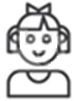 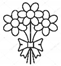 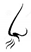 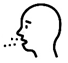 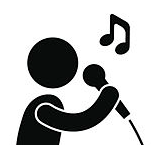 Tulipan to pierwszy kwiatek.                     to   
Drugi kwiatek to jest bratek.                    to  
Żonkil, to już trzeci kwiatek,                   to   
A stokrotka- czwarty kwiatek.                   A       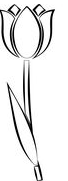 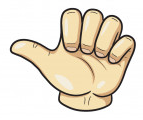 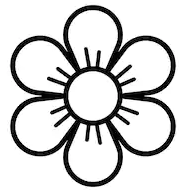 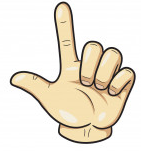 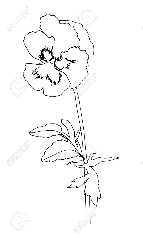 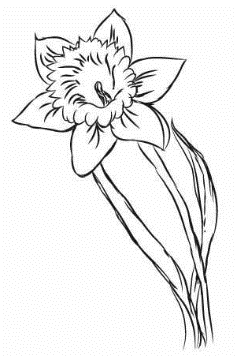 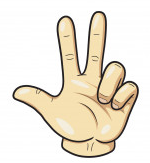 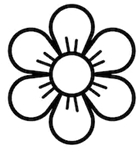 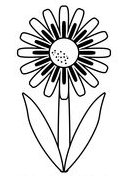 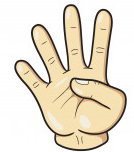 Hokus pokus! Policz sam!                                 
Ile kwiatków razem mam?                            ?     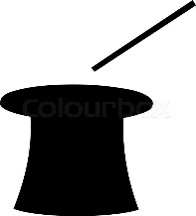 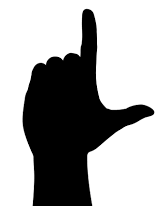 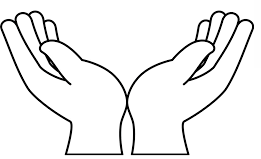 